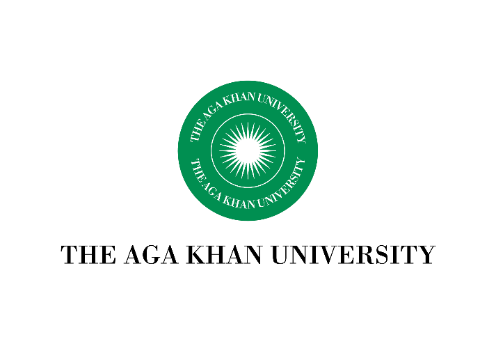  CONFIRMATION OF PARTICIPATION ONLINE TEACHING IN HIGHER EDUCATION (OTHE)​ASSESSMENT IN ONLINE COURSES ​ May 1 – 26, 2023
STATEMENT FROM FACULTY MEMBER I ________________________ from the department of _____________________________ commit to fully participating in the Assessment in Online Courses course to be held Online on the following dates: May 1 – 26, 2023 ________________________________                                                          ________________________________                 Signature 		              					     DateSTATEMENT FROM DEPARTMENT/UNIT CHAIR/DEAN/DIRECTOR I, ___________          ___     ____ (Name) confirm approval for _______                               ________ (Name of faculty) to participate in the Assessment in Online Courses course to be held Online on the following dates: May 1 – 26, 2023________________________________                                                            ________________________________                  Signature 						                   Date
Please complete the form and save the scanned copy to be uploaded in the registration form. 